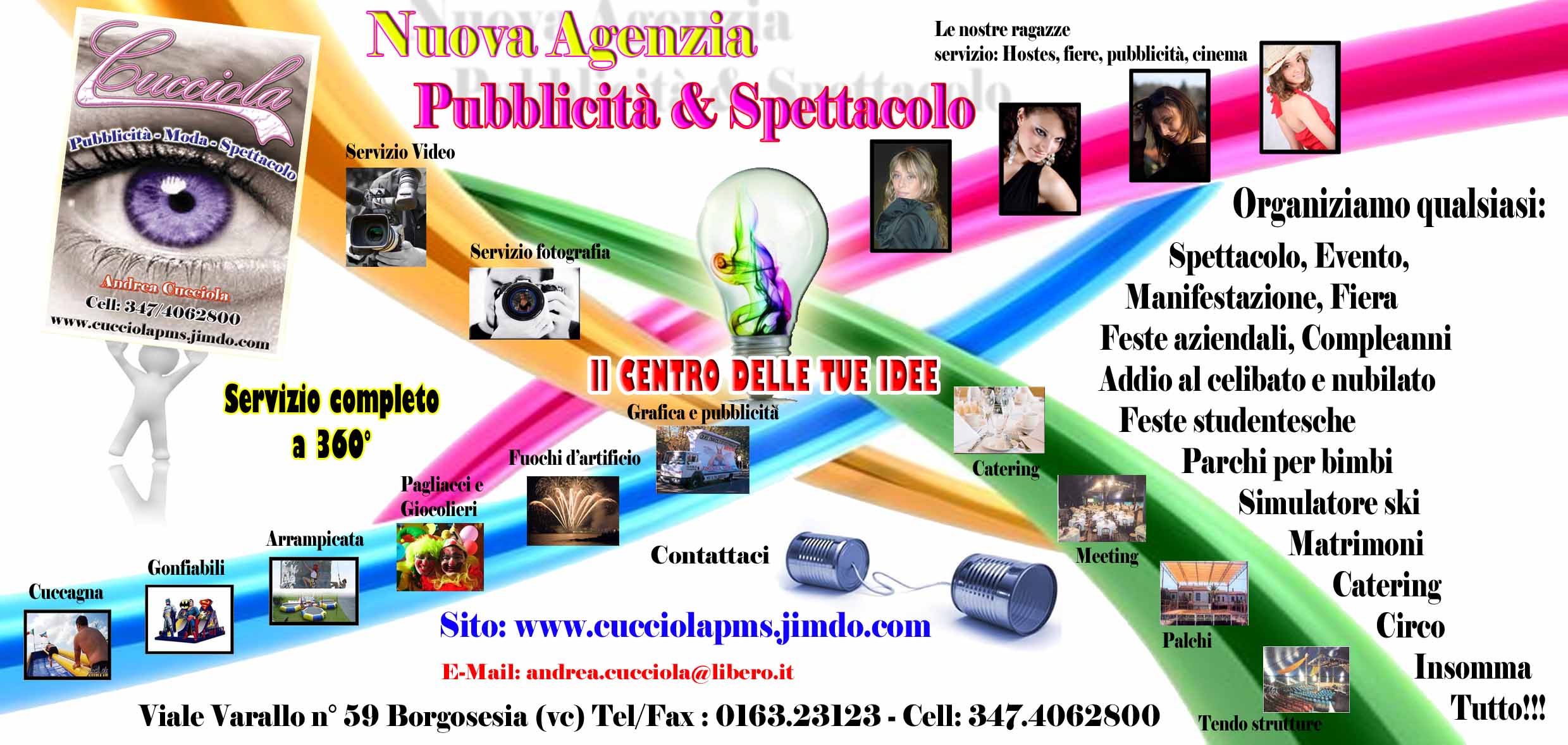                                                                                                                                              Spett.le AZIENDA  									LORO SEDI  San Maurizio D’Opaglio, 25/30 giugno 2013 Zona Industriale Via Brughiere, zona Stabilimento Huber/Giacomini Att. NO PANINI E BIBITE   La Nostra Azienda e lieta di informarvi che il 29 e 30 Giugno avrà Luogo la prima manifestazione          denominata:“ GO KART SHOW ” alla sua 1° EDIZIONE a SAN MAURIZIO D’OPAGLIO (NO)ZONA INDUSTRIALE VIA BRUGHIERE ZONA STABILIMENTO HUBER/GIACOMINIL’iniziativa è organizzata dall’agenzia Cucciola sita in Borgosesia Viale Varallo 59 tel 0163/23123 cell 347/4062800 e-mail:  andrea.cucciola@libero.it     Con il patrocinio del Comune di San Maurizio D’Opaglio La Manifestazione  comprende una serie di spettacoli :  MERCATINO, PISTA GO KART , AUTO TUNING , MOTORADUNO E GIOCHI BIMBIPertanto, qualora siate interessati a ricevere maggiori informazioni non esitate a contattarci.1° GO KART SHOW  SAN MAURIZIO D’OPAGLIO (NO)ZONA INDUSTRIALE VIA BRUGHIERE ZONA  STABILIMENTO HUBER/GIACOMINI                 SABATO 29 E DOMENICA 30 GIUGNO 2013Il Sottoscritto____________________________________________________________________In Nome e per conto della Ditta_____________________________________________________Con sede in Via________________________Cap.__________Comune________________Tel________________fax________________cell_________________p.iva__________________Iscrizione Albo Imprese N°_________________Camera di Commercio di__________________Articoli di Vendita________________________________________________________________SOTTOSCRIVE LA PRESENTE DOMANDA DI AMMISSIONE  1° GO KART SHOW SAN MAURIZIO D’OPAGLIO (NO) ZONA INDUSTRIALE VIA BRUGHIERE ZONA STABILIMENTO HUBER/GIACOMINICon le seguenti caratteristiche______________________________________________________N°……..Spazio espositivo misura mt 3x3  al costo di € 60.00 +iva – PER UN SOLO GIORNO SABATO 29 GIUGNO DALLE ORE 9.00 ALLE 24,00  N°……...Spazio espositivo misura mt 3x3  al costo di € 100,00 +iva  PER 2 GIORNI SABATO E DOMENICA  29 E 30 GIUGNO DALLE ORE 9.00 ALLE 24.00L’ Allestimento degli spazi espositivi da parte degli espositori è consentito dalleOre: 7.00 alle 9.00 di sabato 29 GIUGNO in ZONA INDUSTRIALE VIA BRUGHIERE ZONA STABILIMENTO HUBER/GIACOMINIOrari di Apertura: Sabato 25 GIUGNO- dalle ore 9,00 alle 24,00Domenica 30 GIUGNO dalle ore 9,00 alle ore 23,00 con facoltà di apertura sino alle ore 24,00 								   (  NEI COSTI NON SONO COMPRESI:  ASSICURAZIONE R.C. – INCENDIO – FURTO – ENERGIA ELETTRICA )La Domanda di ammissione dovrà pervenire entro e non oltre il 25 GIUGNO 2013Inviare una copia a Cucciola E Mail – andrea.cucciola@libero.itPer contatti o chiarimenti chiamare  Cucciola – 347/4062800ATTENZIONE: l’assegnazione definitiva dello spazio avverrà solo al pagamento dell’importo concordatoPer presa visione, conferma ed accettazione di quanto sopra descritto                         FIRMA				  SAN  MAURIZIO D’OPAGLIO……………….2013___________________________________